159自治体を含む3861名のタバコ対策担当者様、EBTC会員、
名刺交換・講演・原稿依頼をされた方へ       3201-3861
産業医科大学　大和より（知人への転送・拡散・紹介歓迎。不要の方は「不要」とお返事下さい）
年末〜現在まで、大学院生の修士論文、博士論文の修正、査読に追われており、手抜きの配信で申し訳ありません。「加熱式タバコ講座」は、産業医科大学を卒業した専属産業医と大学教員のコミュニティ誌の連載しております。
2021年1月号に掲載した原稿を紹介します。加熱式タバコ講座　その41　加熱式タバコの喫煙率　健康開発科学研究室　教授　大和　浩（３回生）　令和元年「国民健康・栄養調査」が厚生労働省のホームページに公開されました（令和２年10月27日）。加熱式タバコを喫煙する者は、上の図に示すように男性は30代が最多（47.6％）、女性は20代・30代が多く（52.9％、50,0％）、高齢になるほど紙巻きタバコの割合が増えていました（男女とも90％超）。　喫煙しているタバコの組み合わせ（下の図）は、20代〜40代の男性では紙巻きタバコのみ（52〜66％）＞加熱式のみ（21〜36％）＞紙巻き＋加熱式（10％前後）でした。女性は20代・30代のサンプル数が少なく結果を述べにくいですが、20〜30代の約半数が加熱式タバコを喫煙していました。　職域の喫煙対策は、加熱式タバコの蔓延を念頭に置いて進めなければなりません。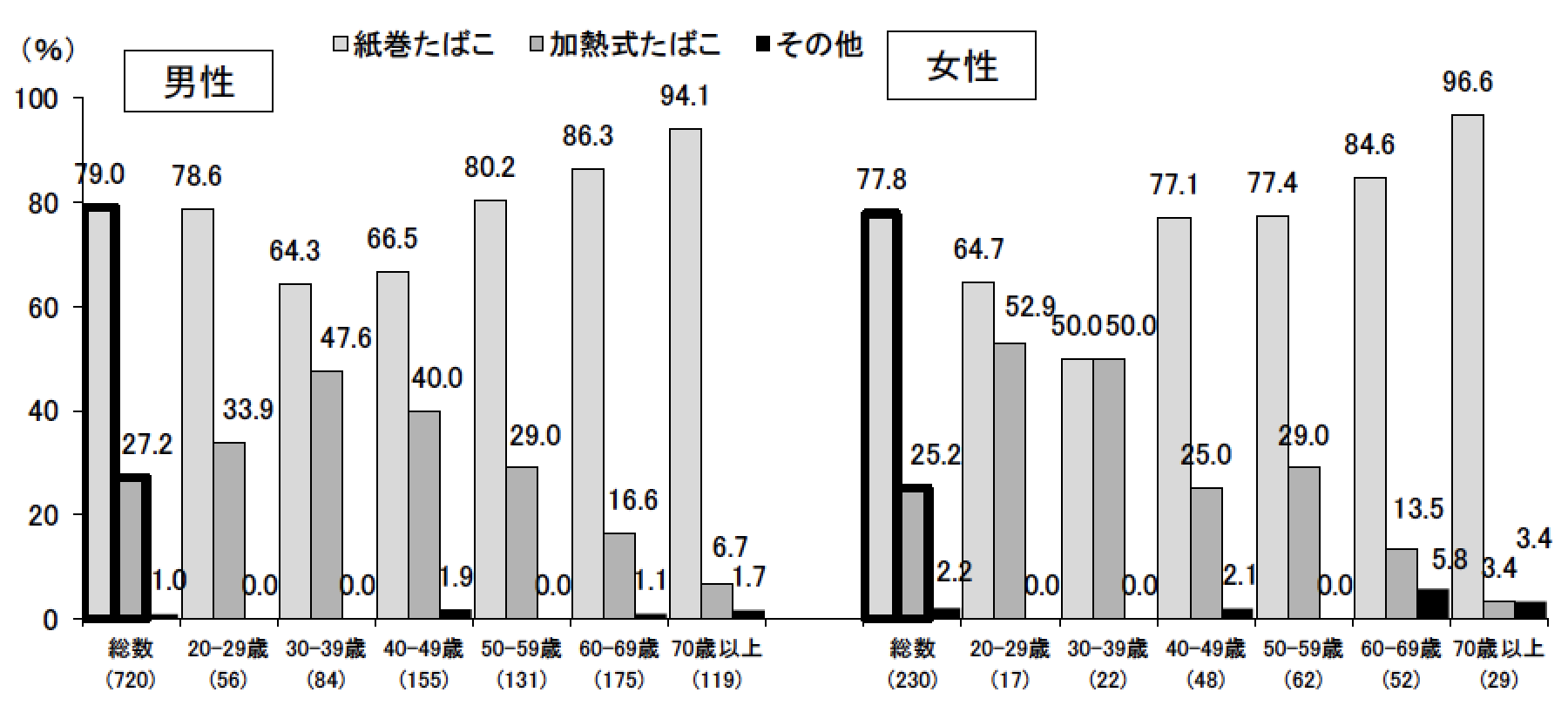 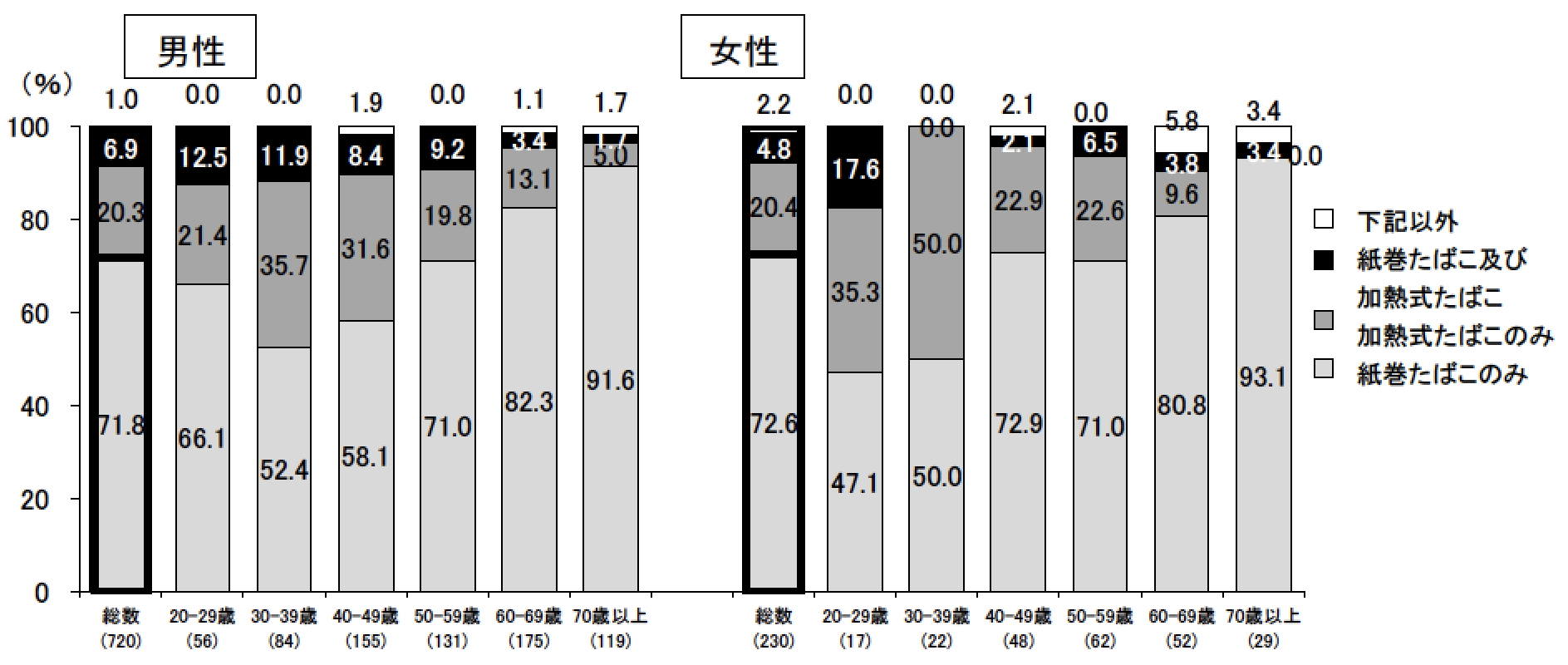 